                                   FICHE D’INSCRIPTION AU DUO2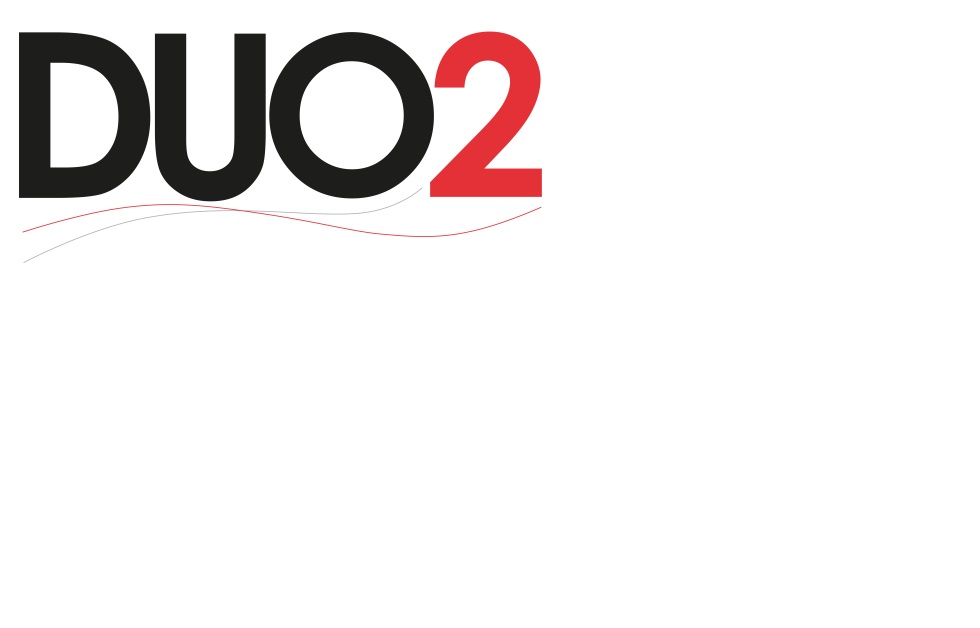 JEUDI 14 AVRIL 2022de 9h à 17hA deux, on voit les choses différemment !ESAT de la Fondation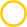 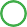 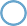 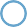 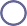 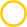 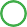 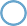 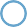 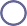 (Surlignez l’ESAT sur lequel vous souhaitez vous rendre)92	ESAT L’ATELIER 17 rue de l’Egalité 92290 Châtenay-MalabryESAT LES ROBINSONS 29 rue Paul Rivet 92350 Le Plessis-RobinsonESAT CHÂTILLON 44/48 rue Louveau 92320 Châtillon91	ESAT de COURTABOEUF MOSAÏC SERVICES 2 avenue de l’Amazonie 91952 Les Ulis cedexESAT LA VIE EN HERBES Chemin des Bieds 91460 Marcoussis94	ESAT LES ATELIERS DE CHENNEVIERES75 rue des Fusillés de Châteaubriant 94430 Chennevières-sur-MarneESAT DE VITRY BP 32- 4/6 rue des Granges 94401Vitry-sur-Seine cedex87		ESAT LA RIBIERE ZAC de la Ribière 19 rue Archimède 87000 Limoges Pour toutes demandes d’informations, contactez :www.fondation-amisdelatelier.org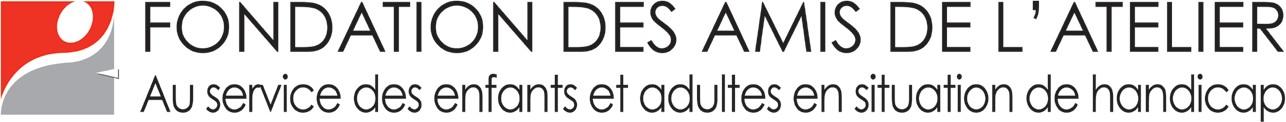 